 ALLEZ LES SENIORS ! ON SE BOUGE Dans cette démarche « Le Club des fils d’argent » vous propose d’assister, exceptionnellement en soirée  au grand spectacle de danses irlandaises intitulé « Rien n’est impossible, Suivez vos rêves » avec le LORD OF THE DANCE De Michael  Flatley’sLe Samedi 7 OCTOBRE 2023 à 20 h A la Seine Musicalechaque inscription devra être accompagnée du règlement (tout paiement effectué ne pourra donner lieu à remboursement sauf cas de force majeure) Date limite de réponse : 1er SEPTEMBRE 2023Heures de départ aux différents lieux(merci de vous présenter aux rv quelques minutes avant l’heure prévue)Nous vous rappelons que pour une question d’assurances, seuls les arrêts du départ seront en pris en compte pour le retour  Pour tout renseignement ou inscription Soit : Venir au Club des fils d’argent  (Espace blaise pascal)23, rue Jean Baudin face à la Chapelle 78114 MAGNY-les-HAMEAUXle Mardi de 13 h 30 à 17 hSoit : demander le bulletin d’inscription sur duponnet@orange.fr et le déposer accompagné du règlement dans la boîte aux lettres du clubou dans celle de R.LATRUFFE au 94, rue J. Lemarchand-----------------------------------------------------------------------LORD OF THE DANCE	COUPON REPONSE                            (à découper et à joindre à votre règlementNom____________  Prénom____________ Tél : _______________Merci de cocher l’une des cases 	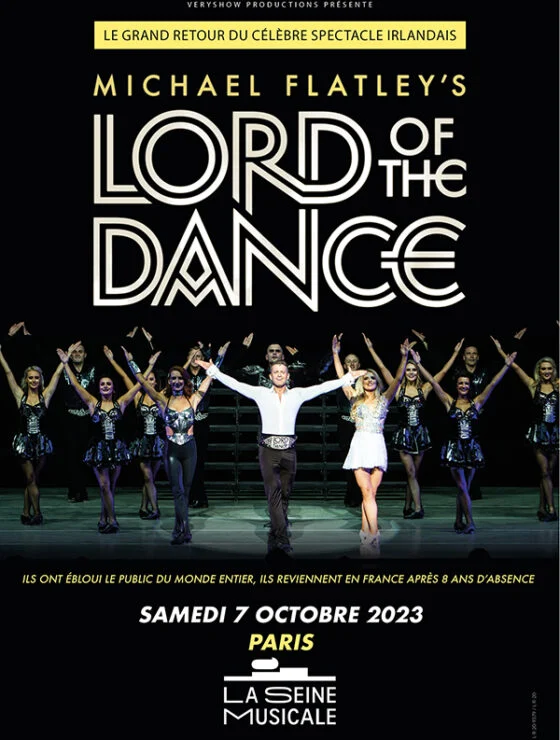 Adhérent  : 90 EurosExterieur :  95 Euros       Ce prix comprend (le transport et le spectacle) Pass sanitaire (se conformer aux directives du gouvernement)Nous vous conseillons de vous munir d’une lampe électrique pour le retourA la chapelle (devant le club) 18 h 30     Le buisson   18 h 45Autres points Entre 18 h 45 et 19 h 00InscritsNbreAdhé_____NbreNon adh_____Où voulez-vous prendre le carLa ChapelleLe Buisson□□ 